2023年６月　英会話サロン “English Café” 月会費：10,000円（月5回）12,000円 (取り放題）　or 1回3,000円お知らせ：１）　　Session＠Café de Paris　June 11, Sunday    15:00-  Session ♪　 Place:  Café de Paris(＠北野坂)
w/JETS Band　　　糸原摩理(p), Robert Ahad(p・vo), 近藤哲生（ｂ）, 伊藤ゆり（ｄ）　　Music Charge: 1,500 yen２）　ＴＯＥＩＣ・英検・英作文・英文校正につきましては、伊藤までお尋ねください。Sun.Mon.Wed.ThursThursFri.Sat.Sat.Sat.Sat.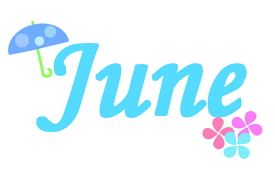 110:00 – 11:30 英会話(B/C)  Sam110:00 – 11:30 英会話(B/C)  Sam210:00 – 11:30  英会話(A)    Sam11:30 – 13:00  英会話(B/C)  Sam316:00–17:30  Ian Business English Café316:00–17:30  Ian Business English Café316:00–17:30  Ian Business English Café45610:00 – 11:30 英会話(B/C)                      Stephen19:30 - 21:00お仕事帰りの英会話  Stephen　　710:00 – 11:30  英会話(A)   Stephen11:30 – 13:00  英会話(B/C) Stephen810:00 – 11:30 英会話(B/C)  Sam810:00 – 11:30 英会話(B/C)  Sam910:00 – 11:30  英会話(A)    Sam11:30 – 13:00  英会話(B/C)  Sam1016:00–17:30  Ian Business English Café1016:00–17:30  Ian Business English Café1016:00–17:30  Ian Business English Café1016:00–17:30  Ian Business English Café1115:00 – Session@Café de Paris121310:00 – 11:30 英会話(B/C)                     Stephen19:30 - 21:00お仕事帰りの英会話  Stephen1410:00 – 11:30  英会話(A)   Stephen11:30 – 13:00  英会話(B/C) Stephen1510:00 – 11:30 英会話(B/C)  Sam1510:00 – 11:30 英会話(B/C)  Sam1610:00 – 11:30  英会話(A)    Sam11:30 – 13:00  英会話(B/C)  Sam1716:00–17:30  Ian Business English Café1716:00–17:30  Ian Business English Café1716:00–17:30  Ian Business English Café1716:00–17:30  Ian Business English Café18 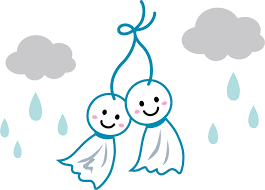 192010:00 – 11:30 英会話(B/C)                      Stephen19:30 - 21:00お仕事帰りの英会話  Stephen2110:00 – 11:30  英会話(A)   Stephen11:30 – 13:00  英会話(B/C) Stephen22 　　10:00 – 11:30 英会話(B/C)  Sam22 　　10:00 – 11:30 英会話(B/C)  Sam2310:00 – 11:30  英会話(A)    Sam11:30 – 13:00  英会話(B/C)  Sam2416:00–17:30  Ian Business English Café2416:00–17:30  Ian Business English Café25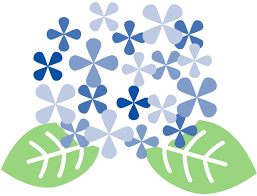 262710:00 – 11:30 英会話(B/C)                      Stephen19:30 - 21:00お仕事帰りの英会話  Stephen2810:00 – 11:30  英会話(A)   Stephen11:30 – 13:00  英会話(B/C) Stephen2810:00 – 11:30  英会話(A)   Stephen11:30 – 13:00  英会話(B/C) Stephen29　No Class  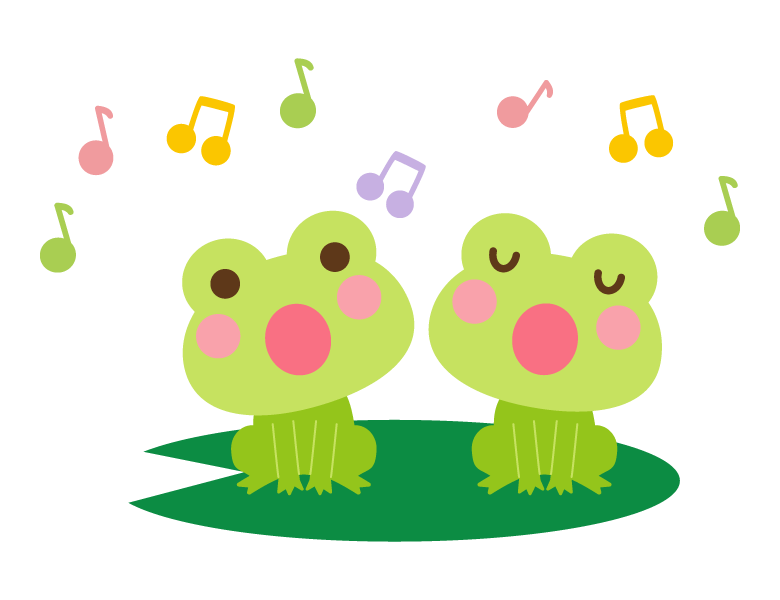 30 No Class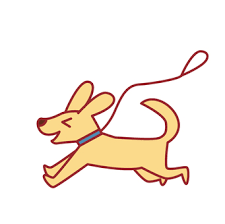 30 No Class